Publicado en Tultitlan el 09/12/2021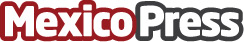 Inteligencia Artificial para gestionar problemas de tráfico en las ciudadesEl congestionamiento y los accidentes de tráfico son los desafíos más difíciles que enfrentan las agencias de gestión de tránsito a nivel global. Con la rápida urbanización, la creciente cantidad y tipo de vehículos ha dado lugar a más problemas relacionados con las vialidades cada año. Según un informe de MarketsandMarkets, la cantidad mundial de automóviles y vehículos comerciales circulando casi se duplicará para 2040, lo que ejercerá una tremenda presión sobre la infraestructura urbana existenteDatos de contacto:Carlos Soto5532322068Nota de prensa publicada en: https://www.mexicopress.com.mx/inteligencia-artificial-para-gestionar Categorías: Inteligencia Artificial y Robótica Automovilismo Ciberseguridad Industria Automotriz http://www.mexicopress.com.mx